Title: The impact of clinical risk conditions on influenza and pneumonia diagnoses in England: a nationally-representative retrospective cohort study, 2010 – 2019Supplementary InformationSupplementary File 1. SNOMED-CT code list used to identify risk conditions and outcomes in primary care setting.Supplementary Table 1. ICD-10 codes and prescriptions applied to define risk conditions.Supplementary Table 2. Seasonal average study population (#) and percentage (%) by age group and risk condition, 2010/11-2019/20.Supplementary Table 3. Total number of influenza and ‘pneumonia & influenza’ events recorded for the 2010/11 – 2019/20 influenza seasons, stratified by age group and no vs any risk condition.Supplementary Table 4. Seasonal average study population (#) and percentage (%) vaccinated by age group, with/without risk conditions, 2010/11 to 2019/20.Supplementary Figure 1. Flow chart of eligible patient identification in Aurum and CPRD GOLD databases.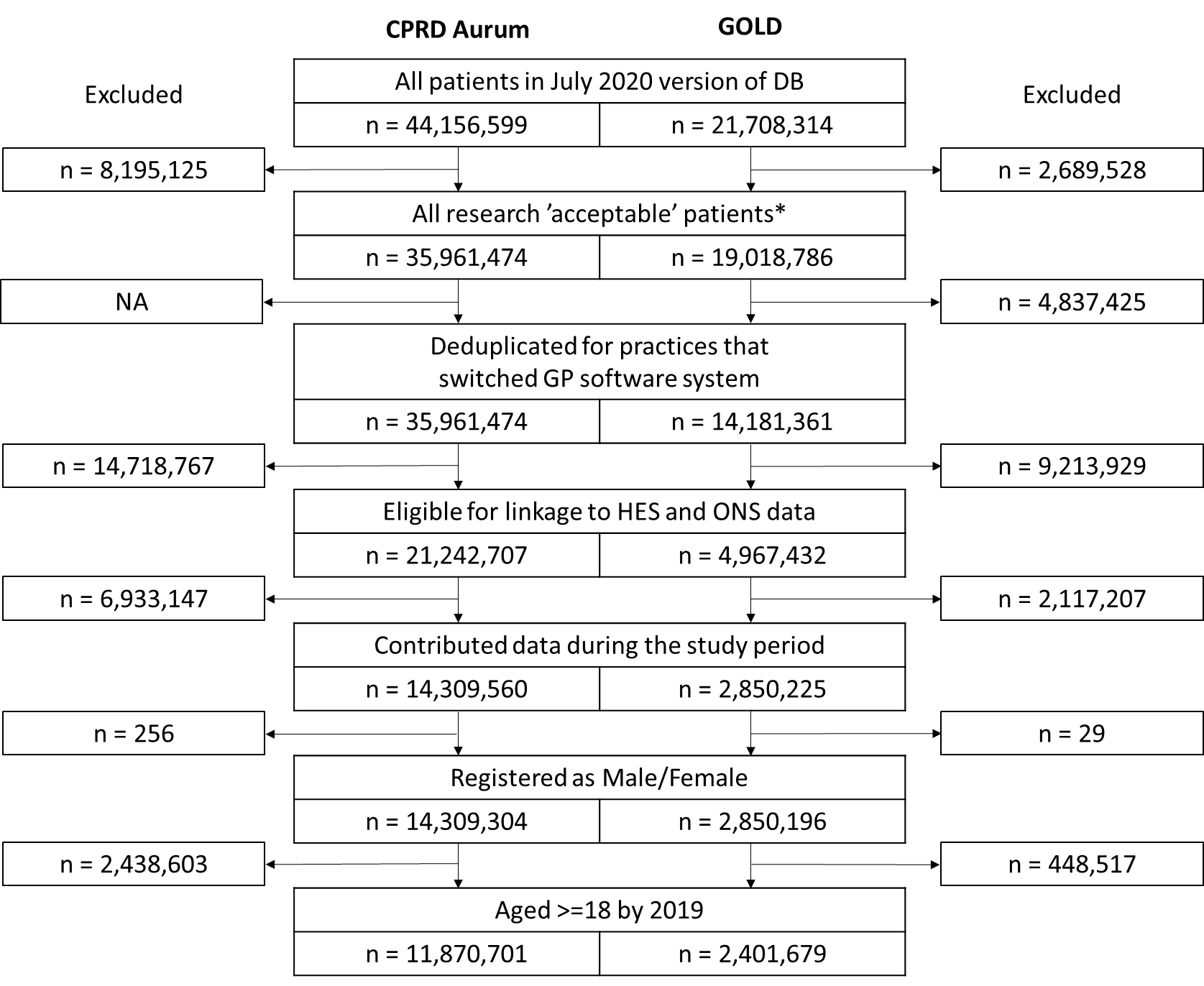 Abbreviations: CPRD = Clinical Practice Research Database; DB = database; GP = general practitioner; HES = Hospital Episode Statistics; NA = not applicable, ONS = Office of National Statistics.* “Acceptable” patient for research use, as determined by CPRDSupplemental Figure 2. Pneumonia and influenza (P&I) incidence rate ratios (log scale) for general practitioner (GP) diagnoses and hospitalizations by specific risk condition vs no risk condition (reference group), stratified by age group. 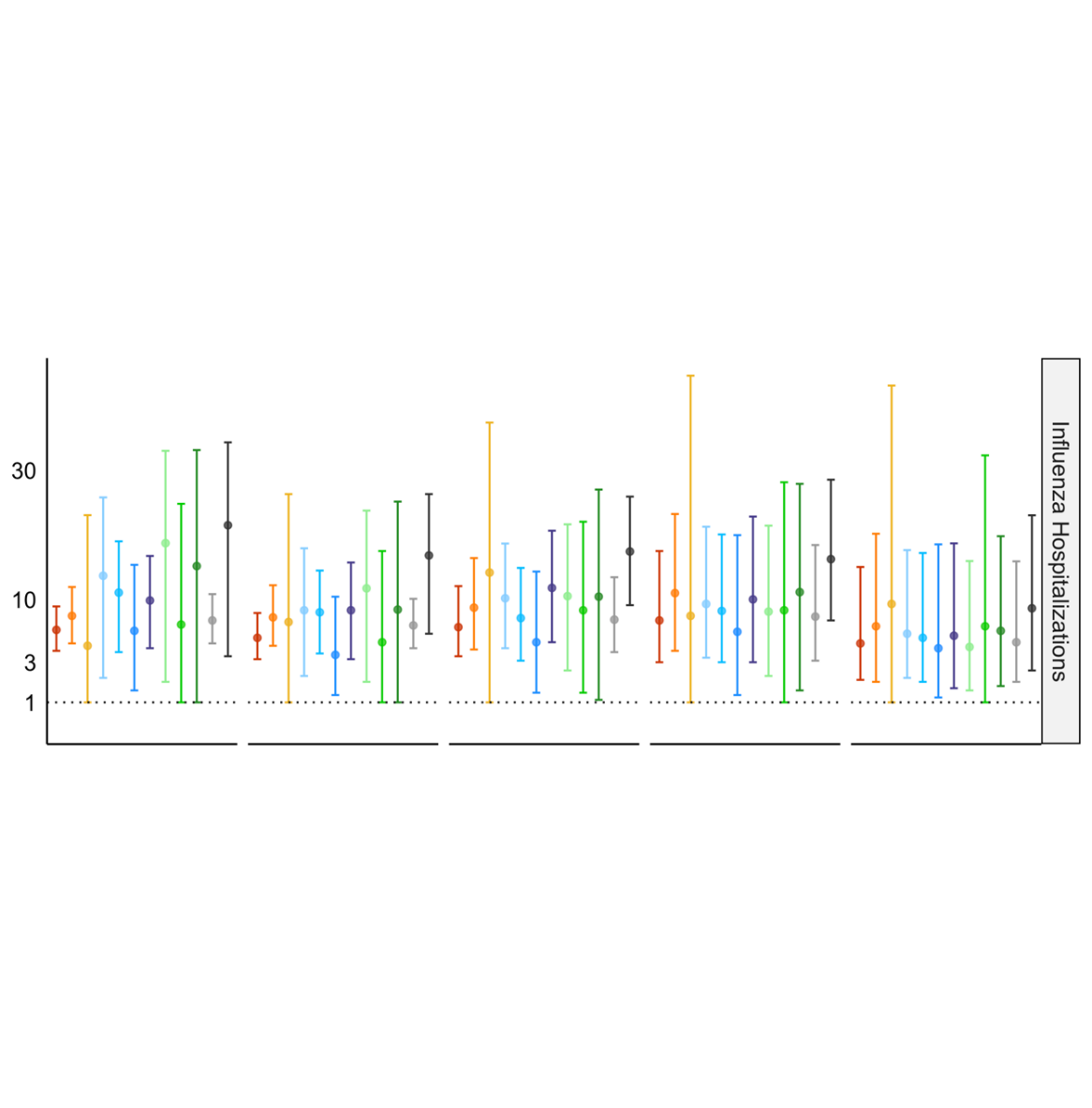 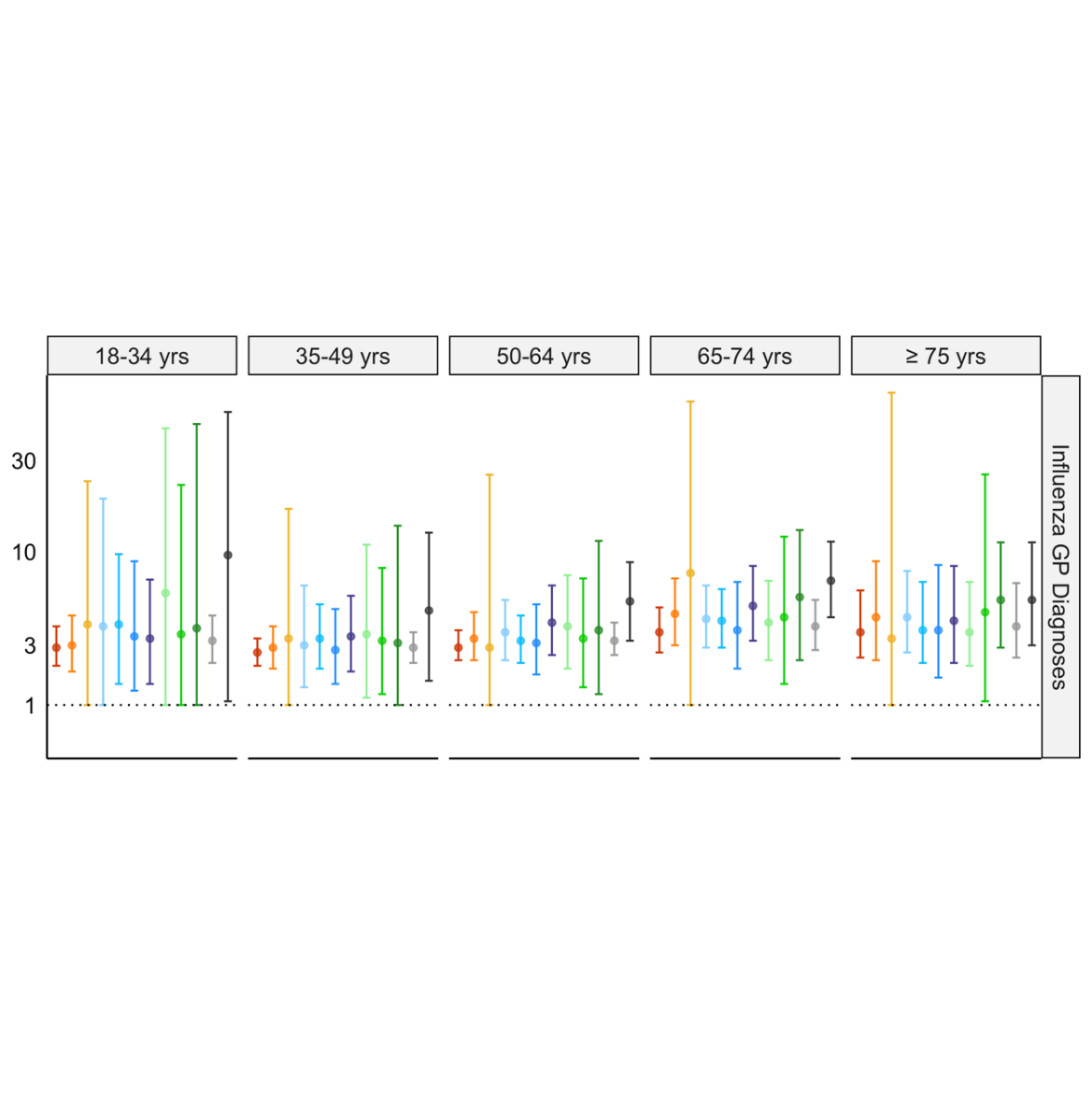 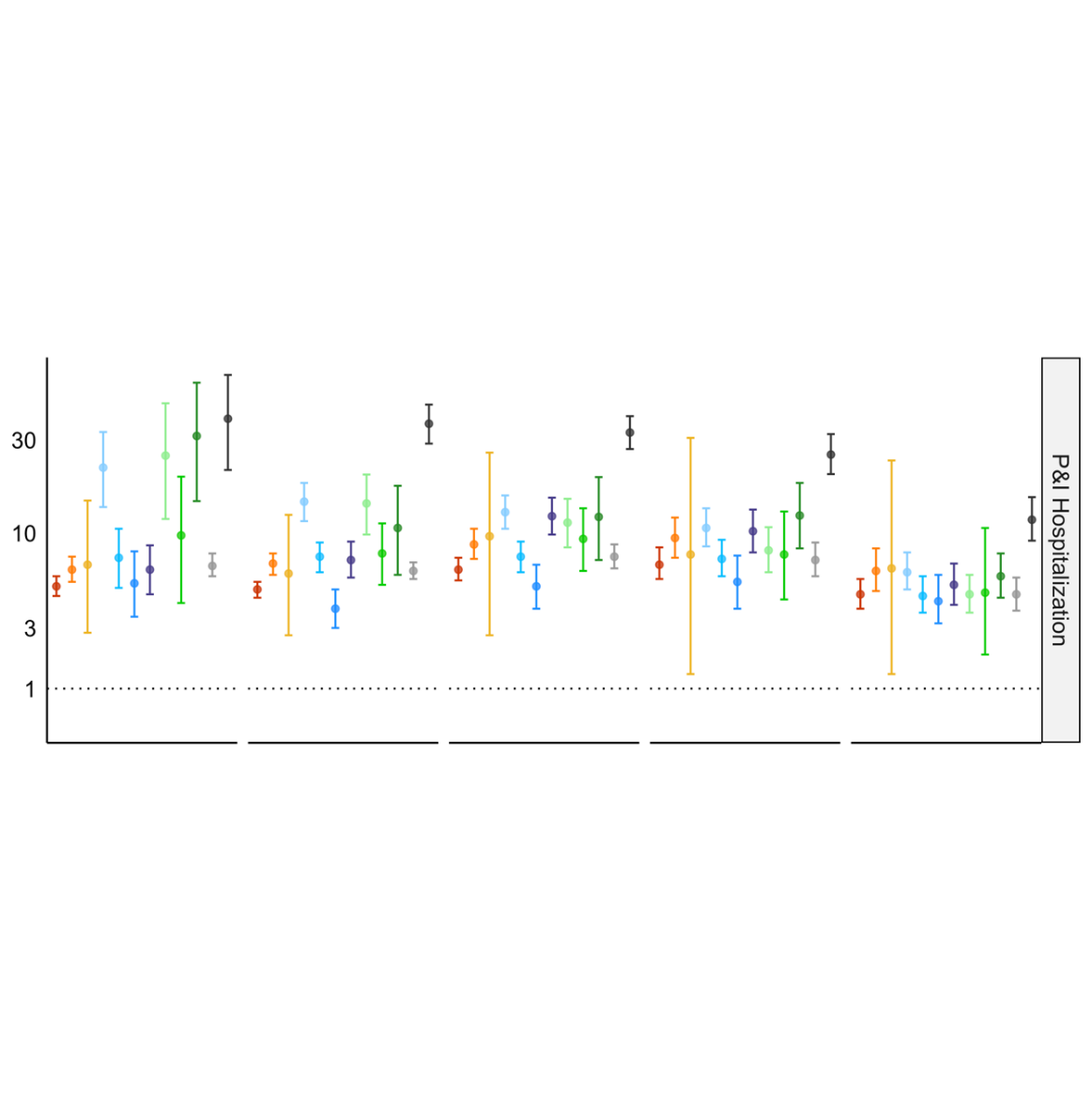 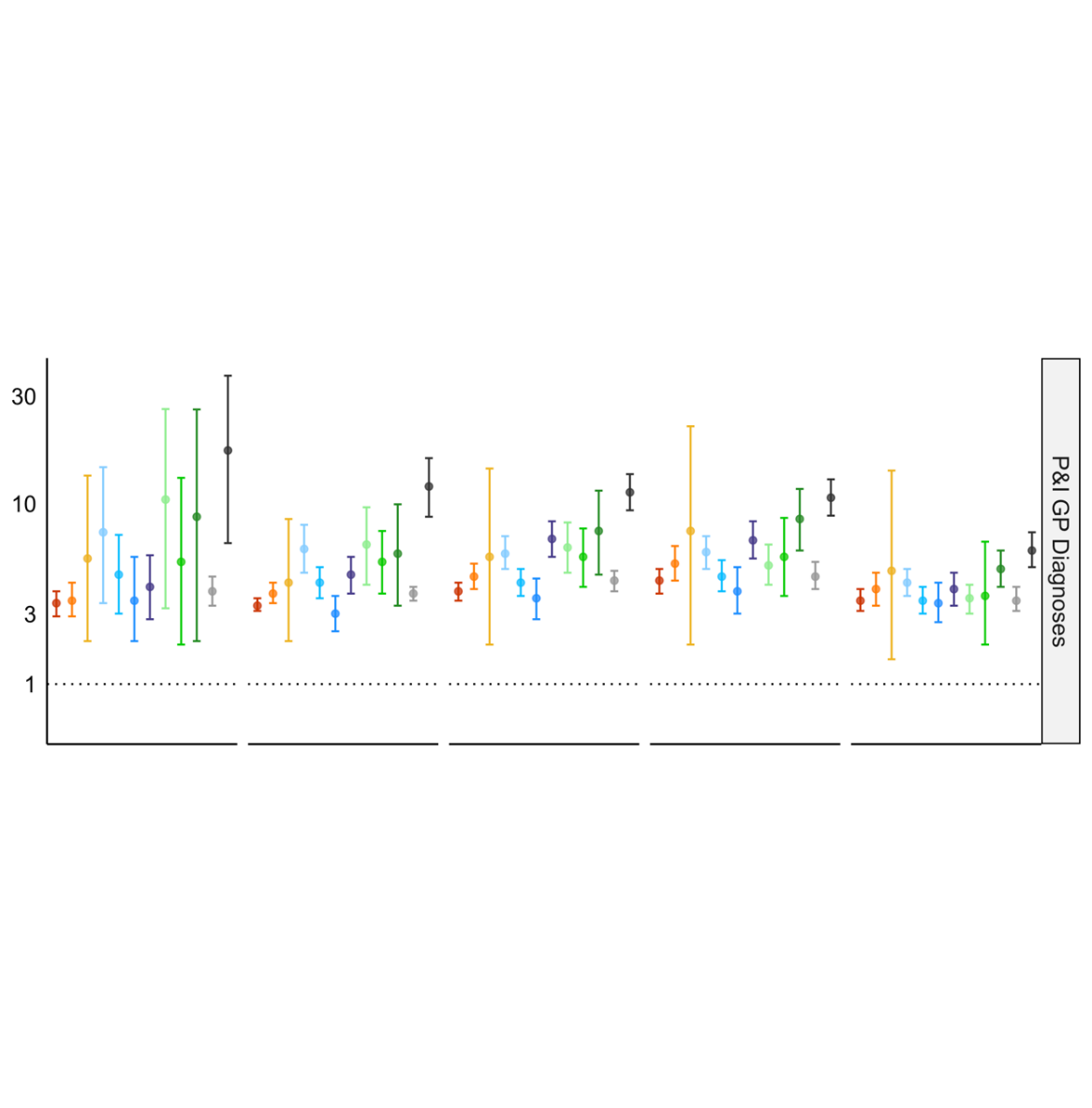 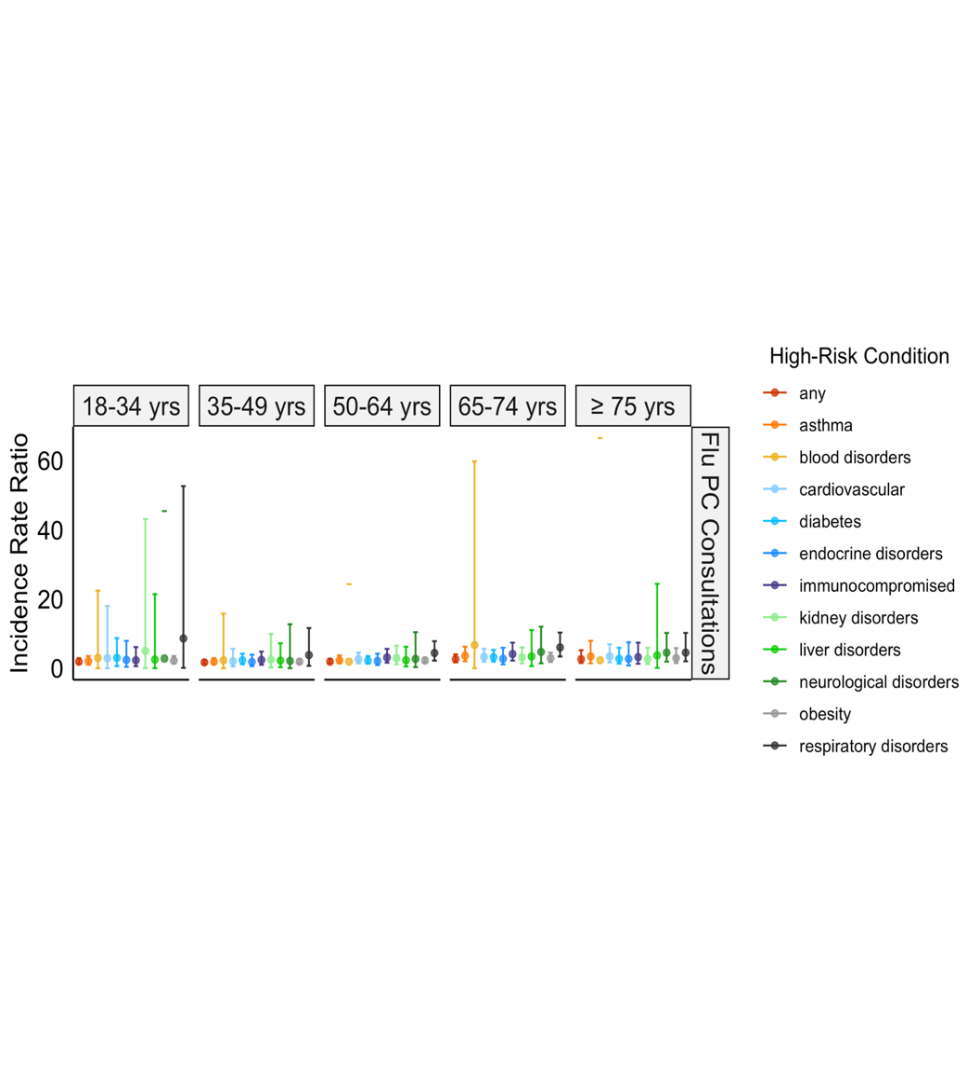 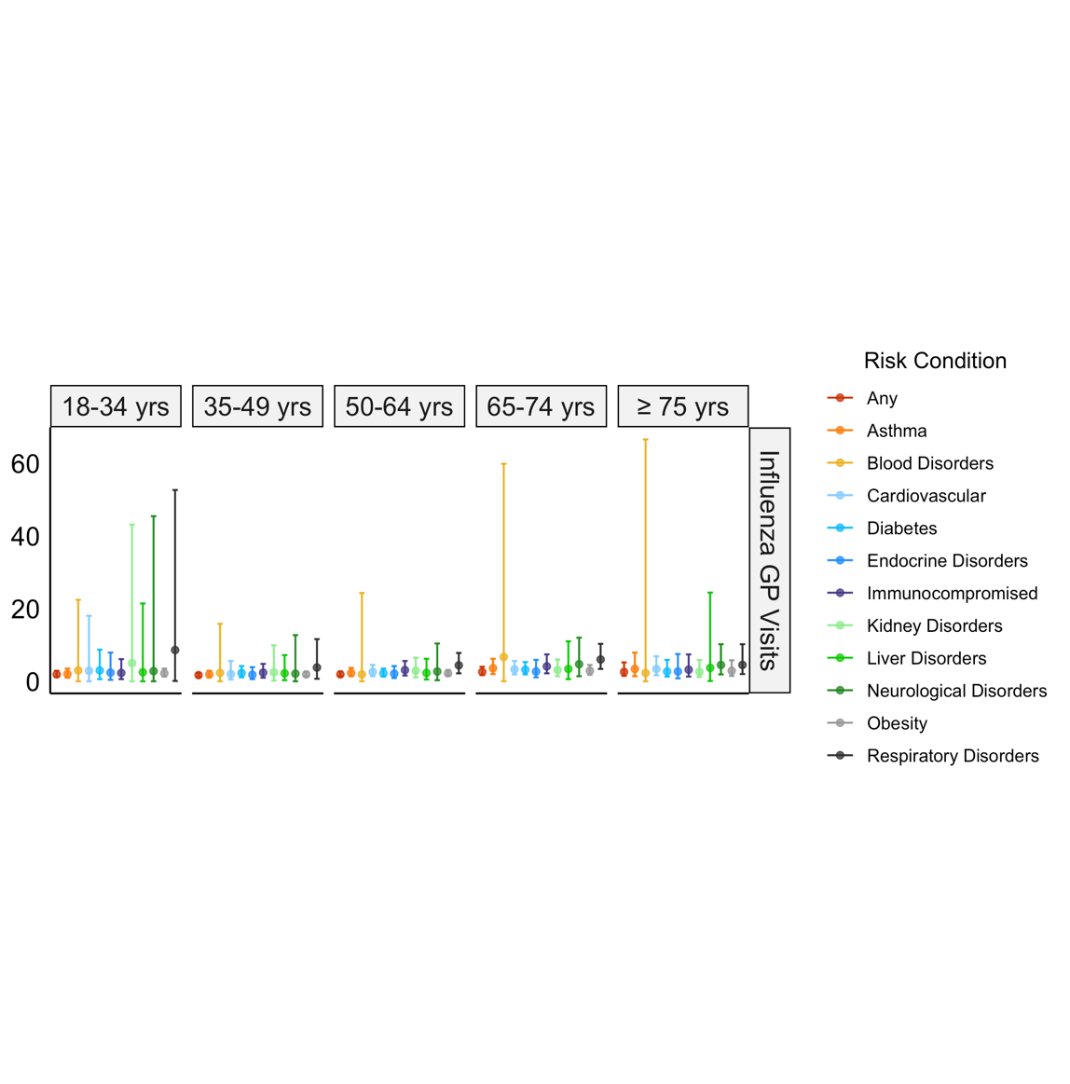 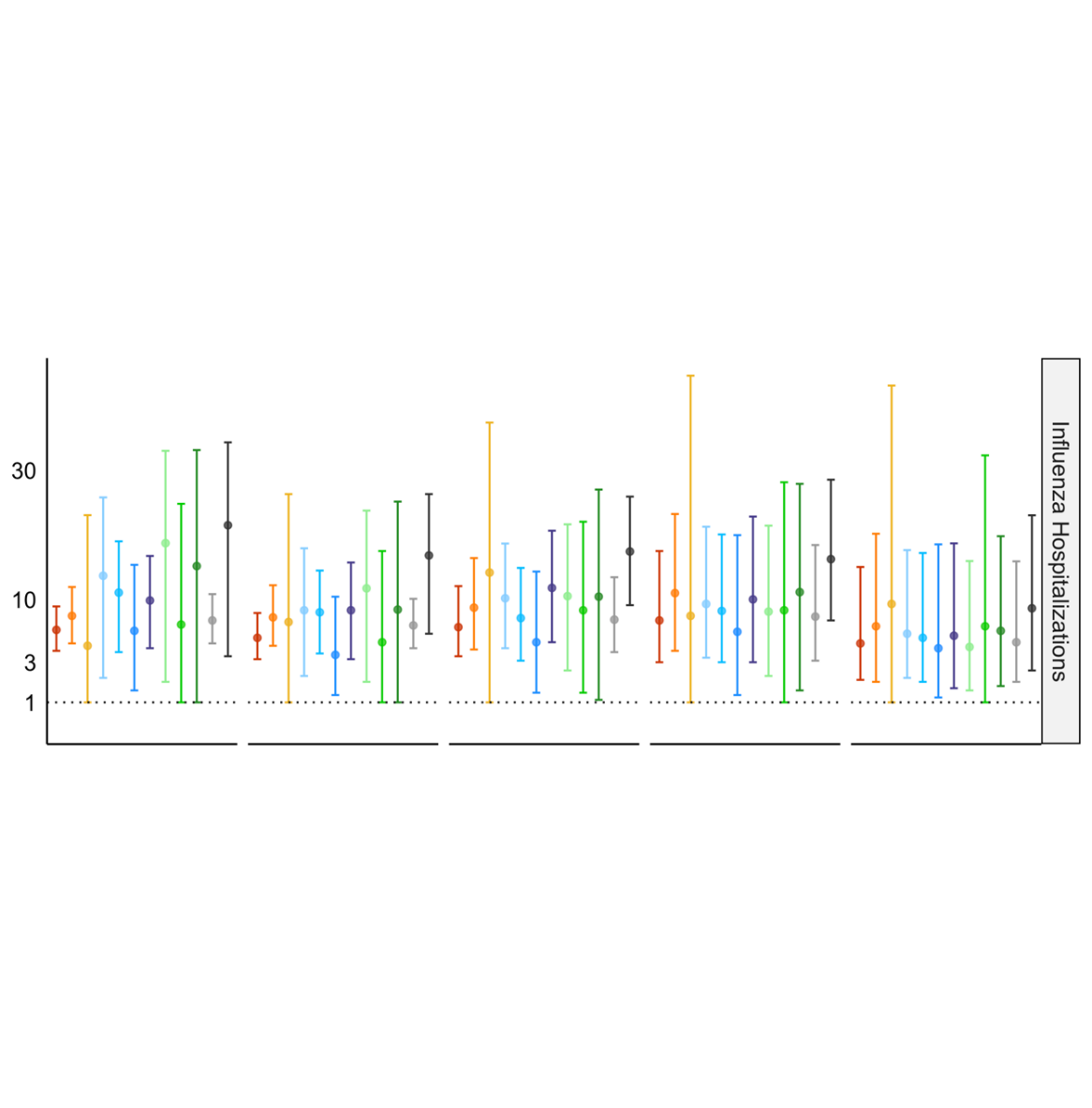 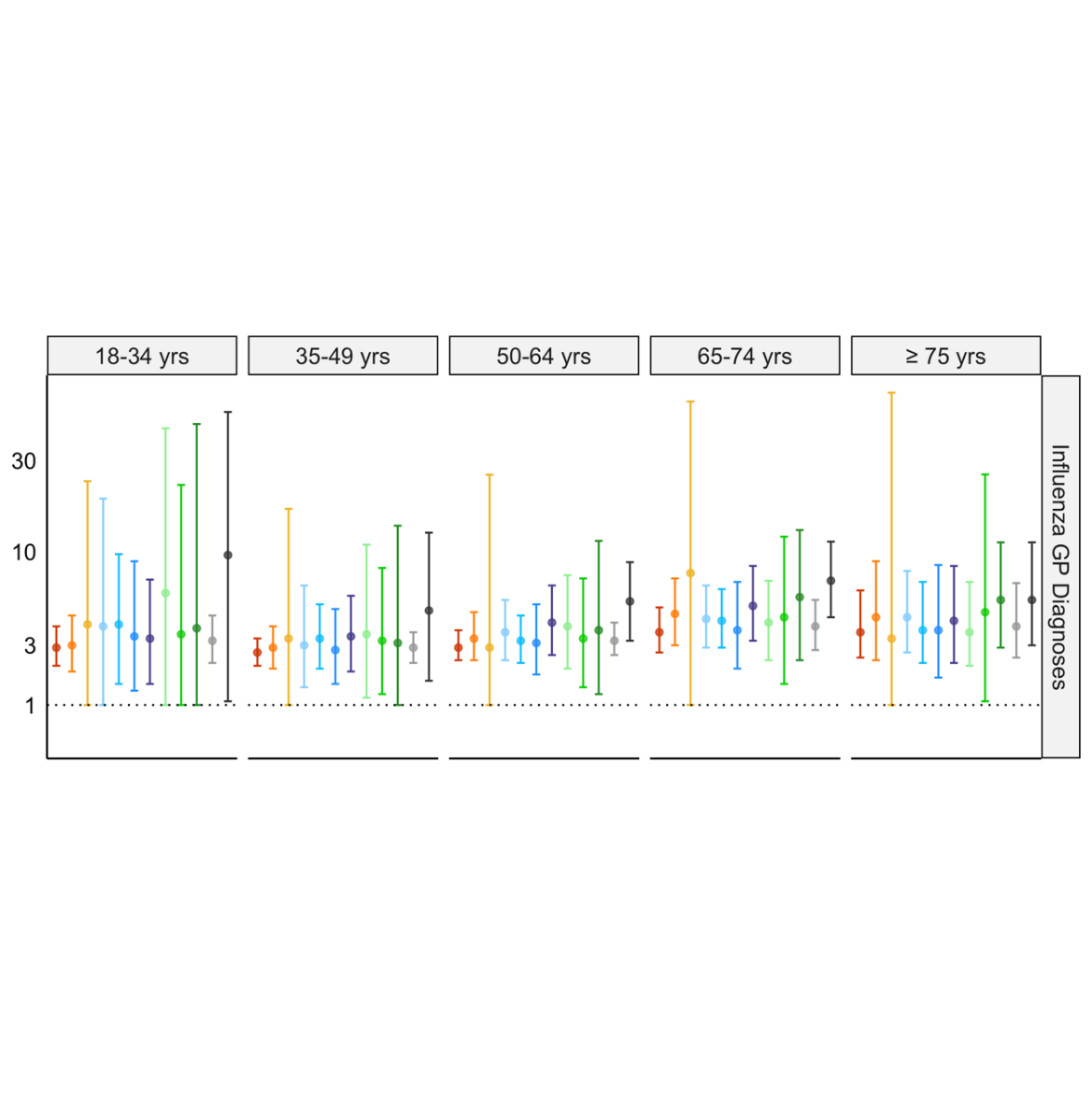 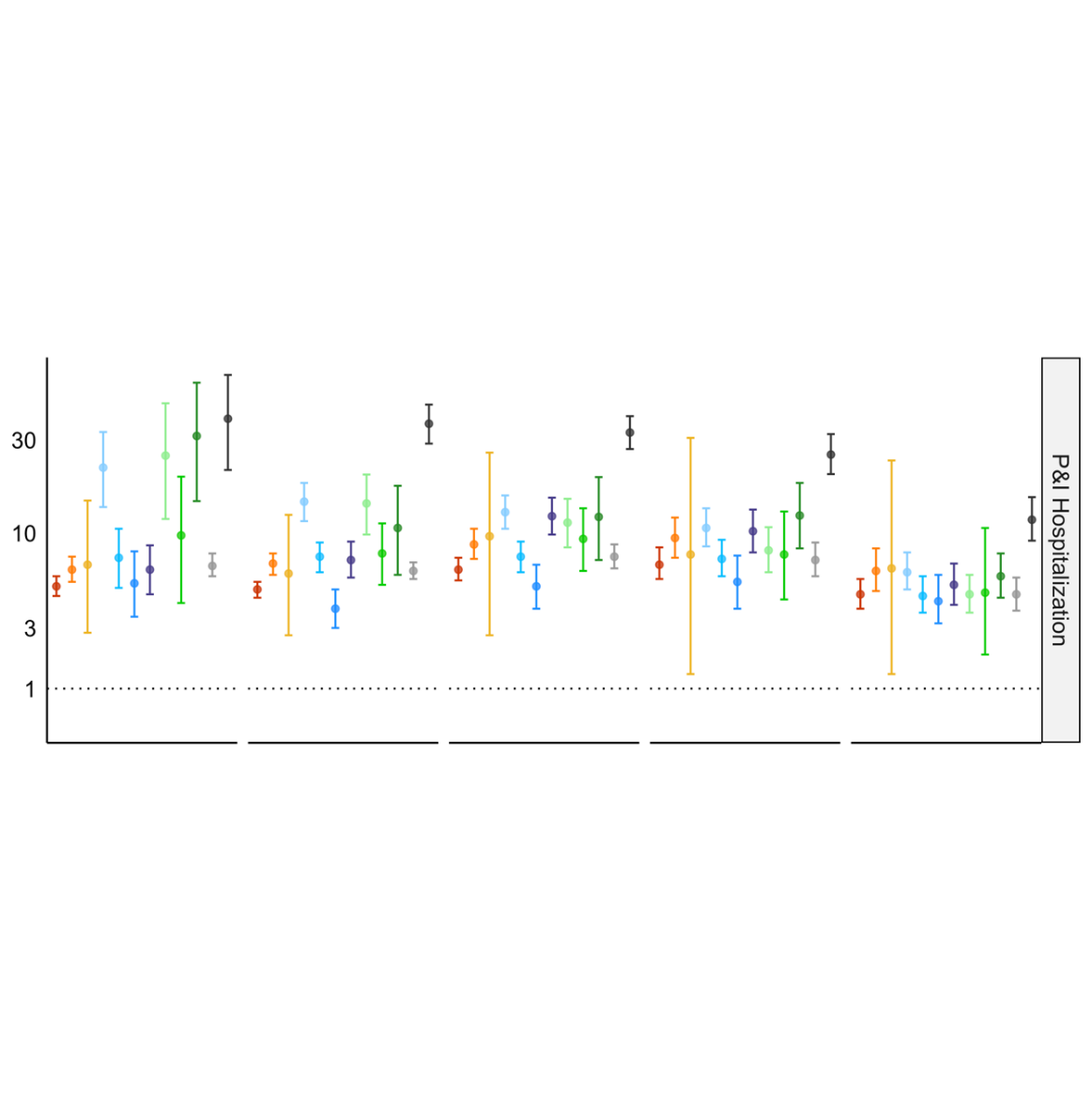 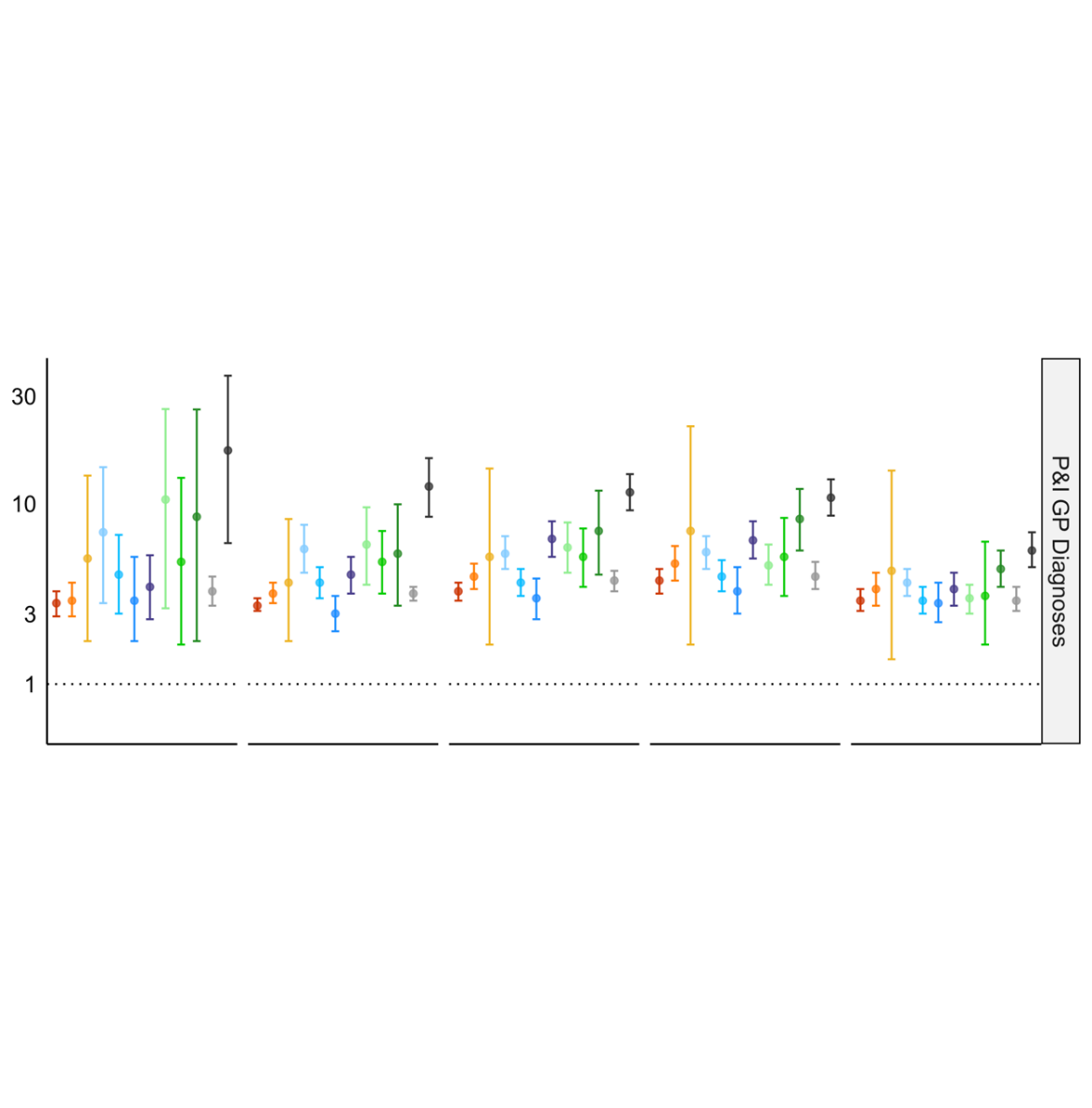 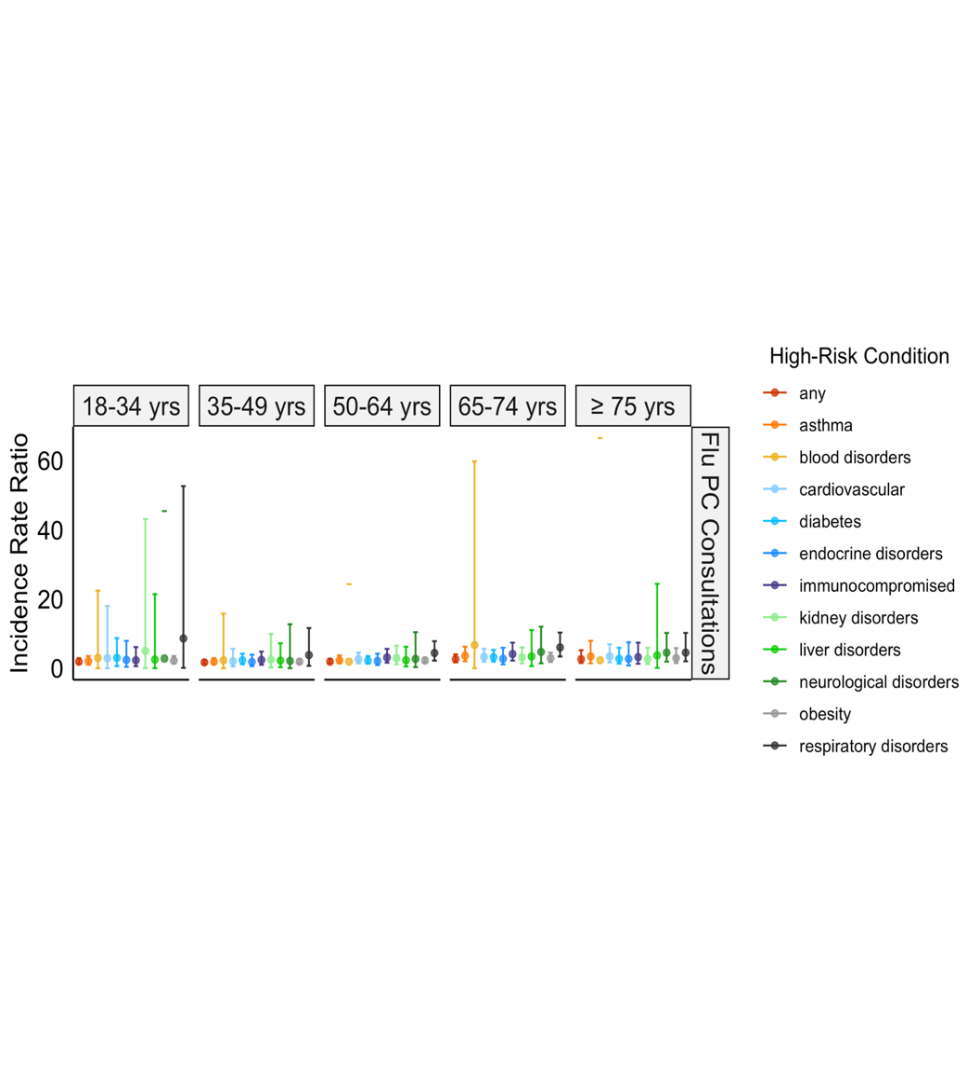 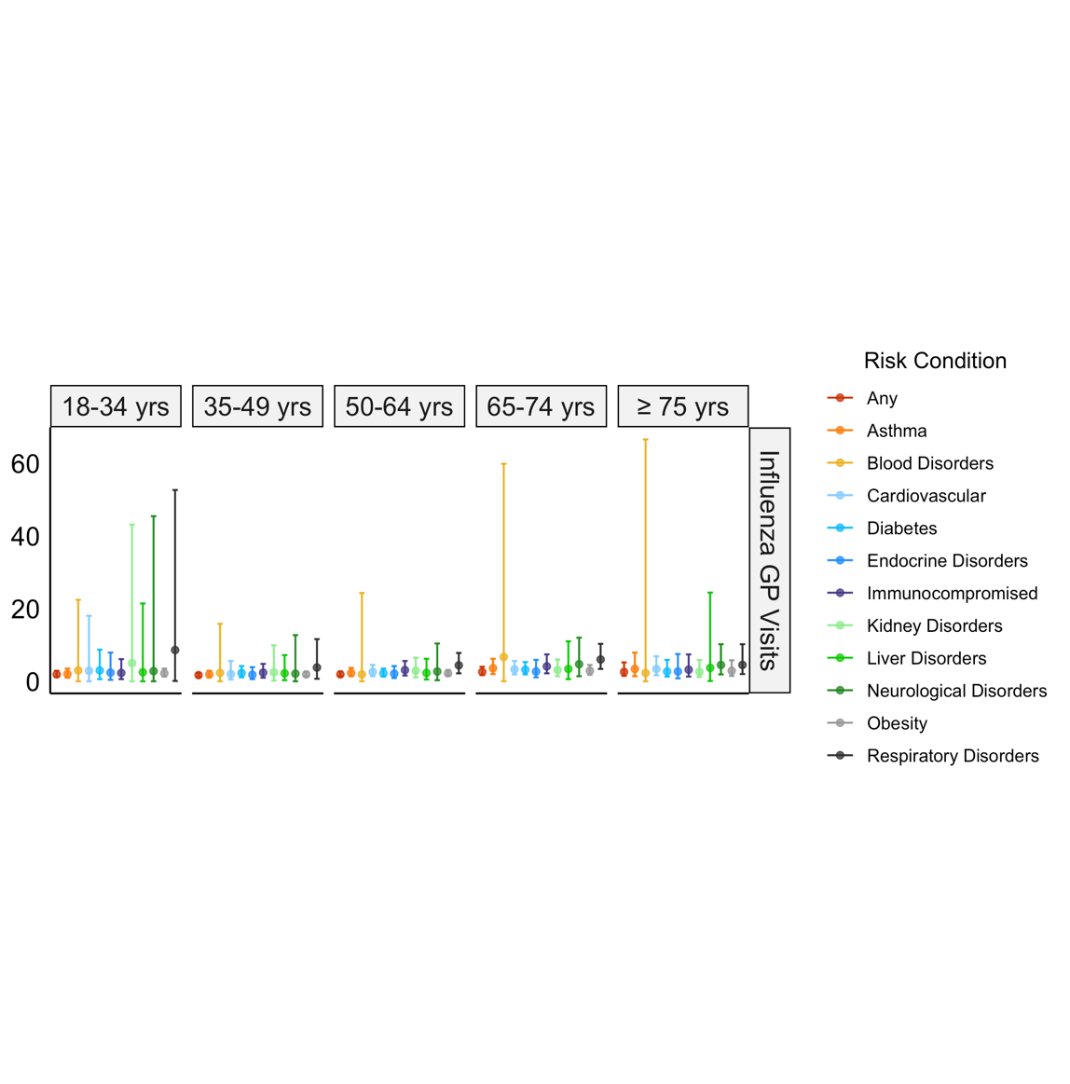 Abbreviations: yrs = years; any = any risk condition.Risk conditionICD-10 codes or prescriptions Definition: Codes recorded as UK primary care database within 3 years of the start of each influenza season.Definition: Codes recorded as UK primary care database within 3 years of the start of each influenza season.Asthma J45 - AsthmaBlood disordersD55-D59 - Hemolytic anemias
D63 - Anemia in chronic diseaseCardiovascular I20-I25 - Ischemic heart disease
I50 - Heart failure
I42-I43 - Cardiomyopathy
I34-I37 - Valvular disease
I48 - Atrial fibrillation
I60-I69 - Cerebrovascular disease
I70, I74 - Peripheral vascular disease
I27-I28 - Pulmonary circulation disease
Q251 - Coarctation of the aorta
Q201 - Double outlet right ventricle 
Q203 - D-transposition 
Q225 - Ebstein anomaly
Q234 - Hypoplastic left heart
Q234 - Hypoplastic left heart
Q205 - Single ventricle
Q262 - TAPV
Q231 - Tetralogy of fallot
Q224 - Tetralogy of fallot
Q200 - Truncus arteriosusDiabetes E10-E14 
Prescription for glucose lowering medication (ATC A10) 6 months prior to inclusion (season start) Endocrine disordersE03 - Other hypothyroidism
E04 - Other nontoxic goitre
E05 - Thyrotoxicosis [hyperthyroidism]
E06 - Thyroiditis
E27 - Other disorders of adrenal glandImmunocompromised B20-B24 - HIV
C00-C97 - Cancer
L93 - Lupus
M05-M06 - RA 
Z940-Z944, Z948A - Solid organ transplant 
K50-K51 - inflammatory bowel diseaseKidneyN18-N19 - chronic kidney disease
Z49 - Care involving dialysis
Z99.2 - Dependence on renal dialysis
I12 - Hypertensive renal diseaseLiver disorders K70 - Alcoholic liver disease
K713, K714, K715, K716, K717 - Chronic toxic liver conditions
K721, K729 - Chronic hep failure
K73 - Chronic hepatitis
K74 - Cirrhosis
K766, K769 - Portal hypertension
B18-B19 - Chronic and unspecified viral hepatitisNeurological/neuromuscularG20 - Parkinsons disease
G35 - MS
G710 - Muscular dystrophy
G30, F00 - Alzheimers
F01-F02 - Dementia
G122 - ALSObesityE66 – Overweight and obesity Respiratory J43 - Emphysema
J44 - COPD)
J47 - Bronchiectasis
E84 - Cystic fibrosis
J81 - Pulmonary oedema
J84 - Interstitial lung disease
J85 - Abscess of lung and mediastinum
A15, A16 - Respiratory tuberculosis
Z94.2 - Lung transplant status 
D86.0 - Sarcoidosis of lungAge group:18-34 yrs35-49 yrs50-64 yrs65-74 yrs≥ 75 yrsAll agesStudy population#2,104,7941,911,5511,637,739807,737700,7457,162,566Sex (female)%49.948.849.351.558.350.5No risk condition#1,753,9581,434,8951,026,526393,239256,8694,865,488No risk condition%83.375.162.748.736.767.9Any risk condition#350,836476,656611,213414,498443,8762,297,078Any risk condition%16.724.937.351.363.332.1Asthma#147,837150,414138,78573,62461,819572,479Asthma%7.07.98.59.18.88.0Blood disorders#3,5262,9071,6157057919,544Blood disorders%0.20.20.10.10.10.1Cardiovascular#4,87918,27074,98297,084168,112363,329Cardiovascular%0.21.04.612.024.05.1Diabetes#19,64457,059138,877117,381122,763455,724Diabetes%0.93.08.514.517.56.4Endocrine disorders#18,60638,41352,18233,16035,617177,979Endocrine disorders%0.92.03.24.15.12.5Immunocompromised#32,22537,25654,81453,62363,222241,140Immunocompromised%1.51.93.36.69.03.4Kidney disorders#1,7256,80625,59045,10998,575177,805Kidney disorders%0.10.41.65.614.12.5Liver disorders#3,47411,21117,7868,2753,59444,340Liver disorders%0.20.61.11.00.50.6Neurological disorders#1,3413,9027,31011,36252,02875,943Neurological disorders%0.10.20.41.47.41.1Obesity#233,119346,649420,477240,025207,6901,447,960Obesity%11.118.125.729.729.620.2Respiratory disorders#1,6737,57037,84448,78253,260149,128Respiratory disorders%0.10.42.36.07.62.1Age group:18-34 yrs35-49 yrs50-64 yrs65-74 yrs≥ 75 yrsAll agesInfluenzaGP diagnosesNo risk condition3,6773,4592,33066571810,849Any risk condition1,3941,9622,6711,8303,28011,137HospitalizationsNo risk condition3093533421783221,504Any risk condition2904531,0191,0761,8504,688DeathsNo risk condition089<52443Any risk condition <5122749183273Pneumonia & InfluenzaGP diagnosesNo risk condition7,6579,7309,3945,49812,12144,400Any risk condition3,6177,47416,09419,42651,64998,260HospitalizationsNo risk condition1,7032,7293,4612,9838,24419,120Any risk condition1,4273,59111,09218,22351,60185,934DeathsNo risk condition103166981,3611,566Any risk condition11562716056,8387,781Age group:18-34 yrs35-49 yrs50-64 yrs65-74 yrs≥ 75 yrsAll agesStudy population #  2,104,794 1,911,551 1,637,739 807,737 700,745 7,162,566 Total vaccinated # 108,150 167,567 336,356  553,404  549,528  1,715,005 Total vaccinated % 5.1  8.8  20.5  68.5  78.4  23.9 No risk condition #  43,970  44,931  76,476  234,730  183,823  583,930 No risk condition %  2.5  3.1  7.4  59.7  71.6  12.0 Any risk condition #  64,181  122,635  259,880  318,674  365,705  1,131,075 Any risk condition %  18.3  25.7  42.5  76.9  82.4  49.2 Asthma #  39,730  60,619  81,802  60,714  53,517  296,382 Asthma %  26.9  40.3  58.9  82.5  86.6  51.8 Blood disorders #  535  605  642  538  650  2,970 Blood disorders %  15.2  20.8  39.8  76.3  82.2  31.1 Cardiovascular #  1,378  7,972  44,489  76,872  139,768  270,479 Cardiovascular %  28.2  43.6  59.3  79.2  83.1  74.4 Diabetes #  8,717  32,948  95,726  95,150  103,502  336,043 Diabetes %  44.4  57.7  68.9  81.1  84.3  73.7 Endocrine disorders #  2,601  6,579  15,659  24,899  28,978  78,716 Endocrine disorders %  14.0  17.1  30.0  75.1  81.4  44.2 Immunocompromised #  5,856  9,568  23,054  40,963  52,209  131,650 Immunocompromised %  18.2  25.7  42.1  76.4  82.6  54.6 Kidney disorders #  547  2,916  14,774  35,893  81,914  136,044 Kidney disorders %  31.7  42.8  57.7  79.6  83.1  76.5 Liver disorders #  735  3,439  8,327  6,330  2,982  21,813 Liver disorders %  21.2  30.7  46.8  76.5  83.0  49.2 Neurological disorders #  560  2,025  4,430  8,654  40,822  56,491 Neurological disorders %  41.8  51.9  60.6  76.2  78.5  74.4 Obesity #  32,092  71,682  152,952  179,090  166,231  602,047 Obesity %  13.8  20.7  36.4  74.6  80.0  41.6 Respiratory disorders #  603  4,258  26,911  40,559  45,764  118,095 Respiratory disorders %  36.0  56.2  71.1  83.1  85.9  79.2 